Publicado en Madrid el 23/02/2018 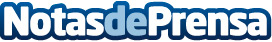 Pocería sin Zanja implanta un novedoso sistema para reparar tuberías sin necesidad de una zanjaLos avances tecnológicos en materia de tuberías permiten ahora realizar una reparación sin necesidad de romper el pavimentoDatos de contacto:Juan Antonio915050695Nota de prensa publicada en: https://www.notasdeprensa.es/poceria-sin-zanja-implanta-un-novedoso-sistema Categorias: Nacional Bricolaje Innovación Tecnológica Construcción y Materiales http://www.notasdeprensa.es